CONTRACTOR SCOPE 
OF WORK TEMPLATE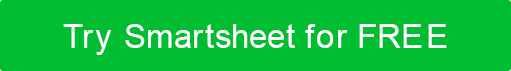 PROJECT OVERVIEW GENERAL INFORMATIONLOCATIONTHE PARTIESscope of work overviewList all activities that the Contractor shall supply labor, supervision, equipment, tools, materials, testing, installed and consumable materials, and services for:scope of work breakdownDefined below are the services included in the Work.DESIGN AND ENGINEERINGPROJECT MANAGEMENTPROCUREMENT / EXPEDITING / LOGISTICSSUBCONTRACTINGCONSTRUCTIONPARTY RESPONSIBILITIES AND EXCLUSIONSSITE SERVICES AND LOGISTICSSCHEDULE AND MILESTONES4.1	SCHEDULE OVERVIEW4.2	MILESTONE DATESDELIVERABLES5.1	DELIVERABLE OVERVIEW5.2	DELIVERABLESENVIRONMENTAL HEALTH AND SAFETYQUALITYATTACHMENTSVERSION HISTORYVERSION HISTORYVERSION HISTORYVERSION HISTORYVERSION HISTORYVERSIONAPPROVED BYREVISION DATEDESCRIPTION OF CHANGEAUTHORPREPARED BYTITLEDATEAPPROVED BYTITLEDATEPROJECT OWNERPROJECT CONTRACTORPROJECT DESCRIPTIONPROJECT LOCATIONLEGAL ADDRESSWORK SITE DESCRIPTION“Contractor” is:“Owner” is:“Project Owner” is:MILESTONE DESCRIPTIONSTART DATEDATE OF COMPLETIONDELIVERABLESATTACHMENTDAYSSTATUSPROJECT EXECUTION PLANSAFETY PLAN/ENVIRONMENTAL HEALTH AND SAFETY PLANQUALITY PLANENVIRONMENTAL HEALTH AND SAFETY PLANWORK SCHEDULESCHEDULE REPORTING MANAGEMENT PLANISSUES RESOLUTION LOGATTACHMENT NAMELOCATION / LINKDISCLAIMERAny articles, templates, or information provided by Smartsheet on the website are for reference only. While we strive to keep the information up to date and correct, we make no representations or warranties of any kind, express or implied, about the completeness, accuracy, reliability, suitability, or availability with respect to the website or the information, articles, templates, or related graphics contained on the website. Any reliance you place on such information is therefore strictly at your own risk.